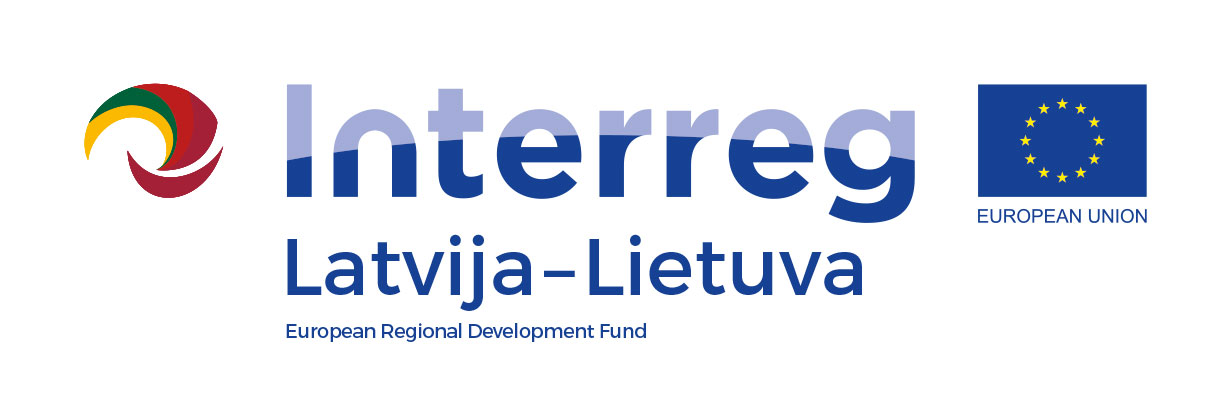 LEAD PARTNER CONFIRMATION LETTER
In the event of selection of the above mentioned project for funding from Interreg V-A Latvia–Lithuania Programme 2014–2020, I, the undersigned, as the authorised representative of the organisation listed below, acting as Lead partner in the above mentioned project, hereby certify that:The information provided in the application filled in Interreg V-A Latvia–Lithuania Programme 2014–2020 electronic Monitoring System is true and complete; I am aware of the Interreg V-A Latvia–Lithuania Programme 2014–2020 rules;I am authorised by the above mentioned organisation and participating project partners to submit application and sign the Subsidy contract in the event of selection of the project.Project titleProject acronym Project number Official title of the organisation in EnglishOfficial title of  the organisation in national languageLegal status in EnglishLegal status in national languageLegal addressRegistration number Name of the authorised representativePositionSignatureDate of signature